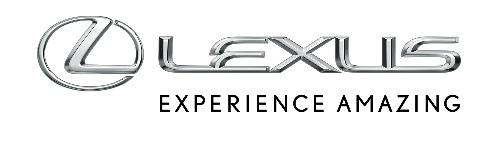 22 SIERPNIA 2018LEXUS RC F GT3 NAJSZYBSZY NA VIRGINIA INTERNATIONAL RACEWAYKierowcy zespołu 3GT Racing Dominik Baumann i Kyle Marcelli, jadący Lexusem RC F GT3  z numerem 14, wywalczyli na torze Virginia International Raceway swe drugie zwycięstwo w sezonie  w klasie GTD mistrzostw IMSA WeatherTech SportsCar Championship. Dominik Baumann utrzymywał prowadzenie podczas finałowych 18 okrążeń na mającym 5,3 km i 17 zakrętów torze, zdobywając dla zespołu po raz trzeci w sezonie miejsce na podium.Kyle Marcelli wystartował Lexusem numer 14 z czwartej pozycji i utrzymywał miejsce w pierwszej piątce do przekazania kierownicy Baumannowi, który dokończył wyścig. 25-letni Austriak wyszedł na prowadzenie na 69 okrążeniu, znakomicie wykorzystując błędy poprzedzających go zawodników i pewnie poprowadził Lexusa RC F GT3 na czele stawki GTD.– „Dogoniłem Lawsona Aschenbacha z numerem 93 i kiedy za trzecim zakrętem popełnił błąd, udało mi się go wyprzedzić” – relacjonuje Dominik Baumann – „Potem zobaczyłem, że Jeroen Bleekemolen z numerem 33 uderzył w samochód numer 44, którym jechał Andy Lally i kiedy oba auta postawiło bokiem, wykorzystałem swoją szansę. Właśnie unikniecie błędów było kluczem do zwycięstwa – nie prędkość i przyspieszenie, ale bezbłędna jazda aż do mety”.Para Baumann i Marcelli zajmuje obecnie piąte miejsce w tymczasowej tabeli wyników mistrzostw IMSA, a ich zwycięstwo zapewniło Lexusowi awans na trzecie miejsce w zestawieniu producentów na dwa wyścigi przed końcem sezonu.Lexus z numerem 15, za kierownicą którego zmieniali się Jack Hawksworth i David Heinemeier Hansson, ukończył niedzielny sprint na dziesiątym miejscu po incydencie z BMW startującym w inne klasie. Podczas trwającego godzinę i 40 minut  wyścigu Hawksworth już po raz piąty w sezonie uzyskał najkrótszy czas okrążenia w klasie GTD. Hawksworth wywalczył też najlepszą w serii, czwartą pole position, a także przez dwa okrążenia  na torze Virginia International Raceway jechał na czele stawki.– „Zaczęło się wspaniale. Jack Hawksworth zjechał do pit stopu z drugiej pozycji, po czym ja kontynuowałem wyścig również jako drugi, od razu nawiązując ostry pojedynek z Benem Keatingiem” – opowiada David Heinemeier Hansson – „Samochód spisywał się świetnie. Wtedy pojawiły się dwa auta z klasy GTLM, ewidentnie walczące ze sobą – widząc to, starałem się trzymać z dala, ale to nie wystarczyło. Po chwili zobaczyłem BMW lecące jak w scenie z Diuków Hazzardu... I to w zasadzie pogrzebało nasze szanse na lepszy wynik”.– „Nasze drugie zwycięstwo w tym sezonie to wspaniałe osiągnięcie całego zespołu 3GT Racing” – komentuje Mark Egger, menedżer Lexus Motorsports – „Dominik Baumann i Kyle Marcelli wykonali fantastyczną robotę, jadąc czysto przez cały wyścig. Najbardziej emocjonujące były dwa ostatnie okrążenia, na których Katherine Legge nieubłaganie zmniejszała dystans do Lexusa, a my wypatrywaliśmy flagi z szachownicą, która wreszcie mignęła nad metą. Szkoda, że Lexusowi z numerem 15 pomieszał szyki incydent z autami z innej klasy, ale Jack Hawksworth i David Heinemeier Hansson konsekwentnie zdobywają dla RC F GT3 miejsca w pierwszym rzędzie na starcie, demonstrując najszybsze przejazdy okrążeń i jesteśmy pewni, że ich czas wkrótce nadejdzie”.Następny wyścig odbędzie się w niedzielę 9 września, kiedy Lexus i zespół 3GT Racing wezmą udział w sprincie na liczącym 11 zakrętów i 3,6 km torze WeatherTech Raceway Laguna Seca. Lexus będzie oficjalnym samochodem tego wydarzenia.Najnowsze informacje o udziale Lexusa w wyścigach publikowane są na bieżąco na profilach @lexusracingusa na Facebooku, Twitterze i Instagramie, a także na witrynie www.lexus.com/motorsports